All Pets Crematory Personal Pet Aftercare Information Form www.allpetscrematoryla.com Email:  amy@allpetscrematoryla.com Amy: 318-729-0596 Robbie: 318-729-4773 Veterinary Clinic/Animal Hospital Name: Owner/Owners’ Name: Owner’s Home Phone:                                                        Cell: Email: (For billing, if needed)  Pet’s Name:                                                                                        MALE             or   FEMALE Breed / Colors:  Estimated Weight: (Final weight determined by crematory’s certified scale)                                   Lbs. 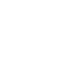 Date or year of Birth:                                              Date of Passing: Names on Cremation Certificate: (pet’s name)                                                                 beloved companion of                                                            (Ex. Sarah Jones OR The Jones Family) Complimentary Urn Choice:           Cedar Box                      Temporary Box Engraving: (Extra Charge)                    Line 1: ** Note: Engraving will be done           Line 2:       exactly as entered. **                      Line 3 Desired Font:                                                                                 TOP of box              FRONT of boxSpecial Order Memorial Products:  Please call or email us with details. Usually one to two week turn-around time:  Personal Pet Items:  Unfortunately, we cannot cremate pets with their special blanket, towel or toys.  These items or a portion of these items can be placed in the urn with pet’s ashes if desired.  If you want any of these items returned, please select:   YES        or   NOPlease provide us with as many details as possible.  This is a very special memorial that will be treasured forever.  Form may be completed and returned to veterinarian or taken home and then emailed or photo text to us.  Questions, feel free to contact us anytime.  PICKED UP:								RETURNED:________________________________________			______________________________________